S3 Table: Characterization of the vessel structure of the endo-αENaC KO mouse model.Control
(n=11)Control
(n=11)Control
(n=11)Endo-αENaC KO          (n=9)Endo-αENaC KO          (n=9)Endo-αENaC KO          (n=9)Control
(n=11)Control
(n=11)Control
(n=11)Endo-αENaC KO          (n=9)Endo-αENaC KO          (n=9)Endo-αENaC KO          (n=9)Control
(n=11)Control
(n=11)Control
(n=11)Endo-αENaC KO          (n=9)Endo-αENaC KO          (n=9)Endo-αENaC KO          (n=9)Thoracic Aorta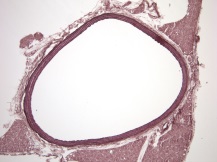 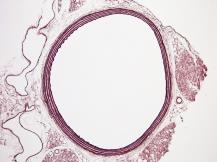 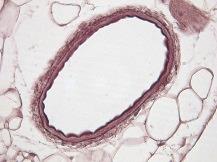 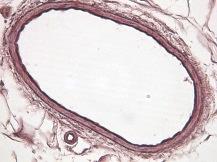 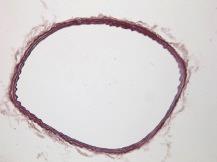 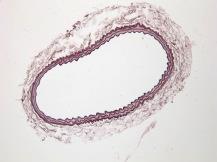 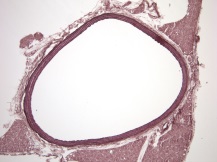 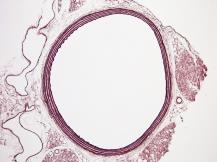 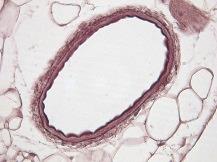 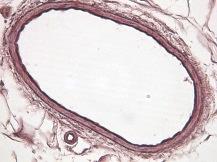 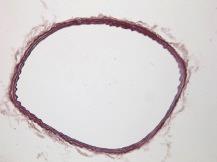 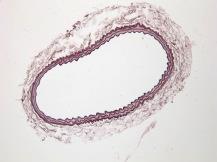 Wall Thickness (µm)36.8± 1.138.2±3.2Diameter (µm)790.0± 30.6782.2±33.1CarotideWall Thickness (µm)15.1± 0.925.3± 6.6Diameter (µm)327.6± 11.0282.4±52.7Mesenteric arteries (1st order)Wall Thickness (µm)8.4± 0.810.2±1.7Diameter (µm)145.3± 27.0107.7± 14.1